Ålands handikappförbund rfVerksamhetsberättelse 2020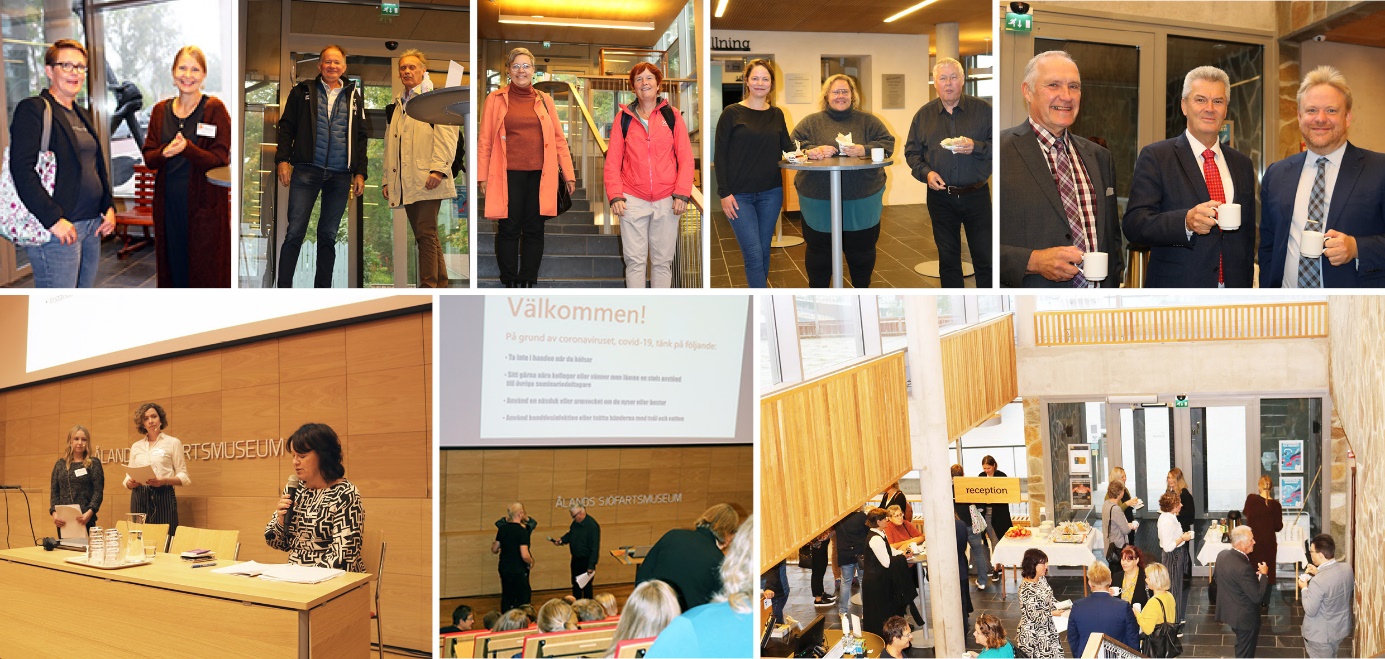 Rapportpresentationen 16.9 av Hur personer med funktionsnedsättning upplever sin situation på Åland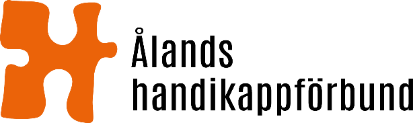 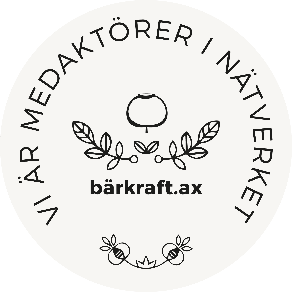 INNEHÅLLFörbundet och dess målsättningar 2020 Ålands handikappförbund r.f. är enligt stadgarna ett samarbetsorgan för sina medlemsföreningar. Medlemsantalet i de olika föreningarna som ingår i förbundet var 31.12.2020 totalt ca 4 300 personer.Medlemsföreningar:Andning & Allergi Åland r.f.De Utvecklingsstördas Väl på Åland r.f.Demensföreningen på Åland r.f.Diabetesföreningen på Åland r.f.Föräldraföreningen för barn med särskilda behov r.f.Föreningen Vårt Hjärta r.f.Intresseföreningen för psykisk hälsa - Reseda r.f.Ålands Autismspektrumförening r.f.Ålands Cancerförening r.f.Ålands Hörselförening r.f.Ålands Neurologiska förening r.f.Ålands Reumaförening r.f.Ålands Synskadade r.f.Styrelsen bestod 2020 av följande ordinarie föreningsrepresentanter: Henrik Lagerberg, Intresseföreningen för psykisk hälsa Reseda r.f.Sonja Winé, Ålands Autismspektrumförening r.f.Carita Johansson, Andning & Allergi Åland r.f.Dan Backman, Föreningen Vårt Hjärta r.f.Fredrik Lindeman, Ålands Synskadade r.f.Inger Eriksson, Demensföreningen på Åland r.f.Jan Salmén, Ålands Cancerförening r.f.Kerstin Jansson, Föräldraföreningen för barn med särskilda behov r.f.Mikael Holm, De Utvecklingsstördas Väl på Åland r.f.Minna Mattsson, Diabetesföreningen på Åland r.f.Mona Eriksson, Ålands Reumaförening r.f.Pia Grüssner, Ålands Hörselförening r.f.Viveka Landgärds, Ålands Neurologiska förening r.f.Henrik Lagerberg var ordförande och Sonja Winé vice ordförande. Verksamhetsledaren beredde styrelsens ärenden och fungerade som styrelsens föredragande och sekreterare. Revisor för 2020 var GRM-revisor Erika Sjölund. Styrelsen höll 17 protokollförda möten under året och förbundet höll stadgeenliga vår- och höstmöten samt ett ordförandemöte för föreningarna. Förbundet har fortsatt arbeta i enlighet med sina stadgeenliga uppgifter och sitt mål om ett samhälle där alla kan vara delaktiga på lika villkor, utgående från FN:s konvention om rättigheter för personer med funktionsnedsättning, den så kallade Funktionsrättskonventionen. Förbundets arbete handlar om social hållbarhet vilket också är en viktig del i visionen i Utvecklings- och hållbarhetsagendan för Åland.Förbundets styrelse antog 28.1.2019 ett strategidokument för åren 2019–2021 för att ha en tydlig riktning i sin verksamhet. Strategin innehöll följande konkreta mål för år 2020:Förbundet genomför namnbytet, enligt beslut. I praktiken uppdateras förbundets logo, hemsida, informationsmaterial, skyltar och tidning.En hållbarhetpolicy för ÅHF utformas och antas. Tanken med policyn är att förbundet ännu mera konkret ska jobba i enlighet med Utvecklings- och hållbarhetsagendan för Åland. Tanken är också att föreningarna kan välja att anta policyn för sin egen del.Rättighetsutbildaren utvärderas i början av året och eventuellt anhåller förbundet om fortsatt finansiering för arbetet eller så försöker förbundet, i dialog med LR, hitta en annan lösning för denna viktiga funktion.Förbundet kan fortsätta diskussionen om stadgarna och se över behovet av att ändra dem.Namnbytet blev inte av under året. Styrelsen tillsatte i juni en arbetsgrupp med uppdrag att se över förbundets stadgar, inklusive namn, och gruppens arbete pågår. Styrelsen beslöt under hösten att ansöka om fortsättning på rättighetsutbildarprojektet till och med 31.3.2022, det vill säga ytterligare två år. Finansiering för en deltidsanställd rättighetsutbildare beviljades och projektet fortsatte efter den första projektperiodens slut. Närmare information om projektet finns i ett skilt stycke i verksamhetsberättelsen. Arbetet med hållbarhetspolicyn pågår och kommer att slutföras under 2021. Ålands handikappförbund r.f. fortsatte, genom ett specialarrangemang, som huvudman för Fixtjänst som producerar arbets- och sysselsättningsverksamhet för personer med funktionsnedsättning. Närmare information finns i Fixtjänsts verksamhetsberättelse.KanslietFörbundets kansli finns på Skarpansvägen 30 i Mariehamn. Totalt hyr förbundet 
356 m² kansliutrymmen och 43 m² sociala utrymmen och förråd av Pensionsförsäkringsaktiebolaget Veritas. Förbundet har fortsättningsvis hyrt ut kontorsrum till följande föreningar: Demensföreningen på Åland r.f.De Utvecklingsstördas Väl på Åland r.f.Föreningen Vårt Hjärta r.f.Ålands Hörselförening r.f.Ålands Neurologiska förening r.f.Ålands Reumaförening r.f.Ålands Cancerförening r.f. äger sina kanslilokaler som ligger i anslutning till förbundets kansli. Ålands Synskadade r.f. har sin verksamhet i sin egen lokal Ankaret i Mariehamn. Förbundets två mötesrum användes flitigt under året, trots coronaläget. De föreningar som inte har egna kontorsrum hade tillgång till egna skåp för att förvara föreningsmaterial.Förbundet passade på under kanslistängningen i våras att se över och utveckla de tekniska och digitala lösningarna för kansliet och kanslipersonalen. Målsättningen var att ha enkla, moderna och billigare lösningar. Steg ett var att ta bort den stationära servern och istället lagra allt i molnet, via OneDrive i Microsoft 365. För lagring av bokförings- och löneuppgifter övergick förbundet till DL hosting. Molnlagringen passade bra med tanke på rekommendationen om distansarbete som kom till under året. Steg två var att se till att alla i personalen hade teknik i form av kamera och mikrofon/hörlurar för digitala möten. Till mötesrummet köpte förbundet in en webbkamera med mikrofon, för att underlätta hybridmöten. Även möbleringen i mötesrummet gjordes om för att fungera smidigare vid möten då vissa deltar digitalt. Samtidigt blev det lättare för mötesdeltagare att hålla avstånd i mötesrummet.Steg tre var att förbundet ansökte om Non Profit versionen av Microsoft och använder sedan december 2020 Non Profit licenser, vilka är förmånligare, för kanslipersonalen. I december köptes höj- och sänkbara skrivbord in till de två vikarierande kommunikatörerna/rättighetsutbildarna. Det betyder att alla kanslianställda nu har möjlighet att variera sina positioner under arbetsdagen. På grund av coronaviruset/Covid-19 utarbetade verksamhetsledaren, som också är utsedd arbetarskyddschef för förbundet, coronaanvisningar för förbundet 14.3. Coronaanvisningarna antogs för att förhindra och minska smittspridningen på kansliet, och gav direktiv för personalen, förbundets möten och planerade evenemang och besökare. Anvisningarna uppdaterades flera gånger under året vartefter coronaläget och gällande restriktioner och rekommendationer ändrade. Förbundet vidtog flera åtgärder på kansliet, som tätare städning av utrymmena, tillhandahållande av visir för förbunds- och föreningsanställda samt skyddsskiva i plexiglas i receptionen.Under tiden 17.3–31.5 var kansliet stängt för besökare, i enlighet med de nationella restriktionerna. De föreningar som ville kunde även under den tiden ta emot besök. I övrigt var kansliet öppet för allmänheten måndag-torsdag kl. 9-15 och fredag kl. 9-13, förutom den vanliga sommar- och julstängningen.  Under året har de allmänna utrymmena på kansliet fungerat som utställningsplats för konstverk av Bosse Elevall och Maj-Len Palmqvist.Personalen Personalen utgörs av fem ordinarie anställda; verksamhetsledare, kommunikatör, ekonomiansvarig, byråsekreterare/receptionist samt personligt ombud. Därtill utförs städningen på kansliet en gång per vecka mot timlön.Verksamhetsledare Susanne Broman är förbundets ledande tjänsteman med ansvar för den löpande verksamheten, påverkansarbetet, utveckling av verksamheten och för personalen. Verksamhetsledarens arbetstid är heltid. Till kommunikatörens ansvarsområde hör främst olika former av information, inklusive förbundets tidning, hemsida och Facebook, och projekt och evenemang. Emilia Liesmäki och Gunilla G Nordlund vikarierade för den ordinarie kommunikatören, och delade på kommunikatörstjänsten som är heltid. De kombinerade båda kommunikatörsuppgifterna med uppdraget som rättighetsutbildare. Gunilla G Nordlund arbetade som vikarierande kommunikatör med huvudansvar för förbundets tidning på 20 % av heltid och som rättighetsutbildare på 30 % av heltid. Emilia Liesmäki arbetade under tiden 1.1–30.4 som vikarierande kommunikatör på 80 % av heltid och från och med 1.5 som vikarierande kommunikatör på 80 % av heltid och rättighetsutbildare på 20 % av heltid. Förbundets ekonomiansvariga Carina Blomqvist slutade vid förbundet i början av februari, men hjälpte via sin nya arbetsgivare till med bokslutsarbetet under en övergångsperiod. Från och med 23.3 anställdes Anette Fredriksson som t.f. ekonomiansvarig (till och med 30.6.2022). Ekonomiansvarig handhar främst bokföring, sammanställer bokslut, bistår i budgetarbete och sköter löneutbetalning för förbundet, Fixtjänst och de medlemsföreningar som så önskar. Under året gjordes detta för förbundet och Fixtjänst och för 11 av föreningarna, varav 8 hade löneutbetalningar. Arbetstiden är heltid.Byråsekreteraren/receptionisten Iréne Johanssons huvuduppgifter är att sköta reception, föreningarnas medlemsregister samt övriga administrativa kansliuppgifter, främst gällande föreningarna. Byråsekreteraren/receptionisten skötte medlemsregister för 10 föreningar och uppdatering av hemsidor för 9 föreningar. Arbetstiden är 82,8 % av heltid. Personligt ombud Harriet Storsved arbetar med att ge stöd, information och rådgivning till enskilda personer med funktionsnedsättning eller till familjer med barn med funktionsnedsättning. Arbetstiden är heltid. För att måna om social hållbarhet och välmående för personalen erbjuder förbundet personalen utökad företagshälsovård, friskvårdssubventionering och fortbildning. Personalen deltog i digitala kurser och fortbildningar inom sina respektive områden; allt från arbetarskydd till LL-centrets kurs i lättläst. Förbundet ordnade också en kurs i Microsoft 365, både för kanslipersonalen och föreningarnas anställda. SamarbeteFörbundet har ett nära samarbete med allt från andra föreningar till privata aktörer och myndigheter. Förbundets viktigaste och närmsta samarbetsparter är de 13 medlemsföreningarna. Konkret har samarbetet synts exempelvis i den gemensamma intressebevakningen. Utöver samarbetet med föreningarna har förbundet ett flitigt samarbete och kontakt med olika personer inom Ålands landskapsregering liksom andra offentliga aktörer på Åland och verksamheten Juridiskt ombud i Svenskfinland. Förbundet finns representerat i flera olika råd och organ, vilka ger kontakter till och samarbeten med både lokala och nordiska organisationer och myndigheter. Under 2020 var förbundet representerat i och deltog i möten med:
FördelningsrådetÖvervakningskommittén för landsbygdsutvecklingsprogrammet för landskapet Åland och Ålands strukturfondsprogram, Entreprenörskap och kompetens. Nätverket Bärkraft.axFöreningen Bärkraft.ax Åland r.f.Rådet för nordiskt samarbete om funktionshinderHandikapporganisationernas nordiska råd (HNR)Styrelsen och kanslipersonalen hade en gemensam Kickoff 6.2.2020 vid Lemböte lägergård. Kickoffen leddes av Birgitta Eriksson, Addera Mera, och temat var samarbete. Alla sex kanslianställda och sju styrelsemedlemmar deltog. 5. Verksamhet
Förbundets huvudsakliga uppgift är att bevaka rättigheter i enlighet med FN:s konvention om rättigheter för personer med funktionsnedsättning. I påverkansarbetet ingår att informera om funktionsrättskonventionen och de rättigheter den ger personer med funktionsnedsättning.Året präglades av coronaviruset/Covid-19, vilket också påverkade förbundet och dess verksamhet. Konkret innebar pandemin att alla planer måste omvärderas och i vissa fall blev lösningen att senarelägga evenemang eller ordna helt digitala evenemang. Dock kunde största delen av verksamheten pågå som planerat. Omställningen på grund av corona tas upp separat i de olika verksamhetsdelarna.5.1. Påverkansarbete
Eftersom arbetet med den finländska parallellrapporten, det vill säga rapporten som funktionshinderrörelse ska lämna in till FN-kommittén som komplement till landets officiella rapport, valde förbundet att samla in information om hur personer med funktionsnedsättning på Åland upplever sin situation. Dels ville förbundet få en aktuell bild av situationen för personer med funktionsnedsättning, dels samlades informationen in för att bli åländskt bidrag till parallellrapporten. Under tiden 4.5-14.6.2020 hade förbundet ett digitalt frågeformulär publicerat på sin hemsida. Frågeformuläret kunde också skrivas ut och fyllas i, och vid behov hjälpte förbundets två vikarierande kommunikatörer till med att fylla i svaren. Några av medlemsföreningarna hjälpte till att sprida formuläret, bland annat skickades formuläret hem till vissa föreningsmedlemmar. Totalt svarade drygt 200 personer på frågeformuläret. För sammanställningen av svaren anställde förbundet via Ålands arbetsmarknads- och studieservicemyndighet en högskolepraktikant, sociologistuderande Emma Othman från Åbo Akademi. Praktikperioden var 10 veckor med start i mitten av juni. Verksamhetsledaren och kommunikatörerna/rättighetsutbildarna bildade en arbetsgrupp och fungerade som bollplank för praktikanten. Praktikperioden resulterade i en rapport baserad på svaren i frågeformuläret. Rapporten presenterades vid ett seminarium i september. Seminariet hölls med ett begränsat deltagarantal på grund av corona men streamades också för att fler skulle kunna delta. Seminarium 16.9 i Sjöfartsmuseets auditorium med presentation av resultaten från förbundets frågeformulär. Totalt deltog ca 40/50 personer på plats och ca 20 personer deltog digitalt.  Rapporten ger en bra övergripande bild av hur situationen ser ut på Åland och vilka områden som främst behöver förbättras. Bland annat visade rapporten att det finns brister på många områden; allt från otillräckliga stödtjänster till diskriminering och utsatthet på grund av psykisk ohälsa och fattigdom. Förbundet använder resultaten i sitt påverkansarbete och i sin information. Rapporten och seminariet nås via förbundets hemsida www.handicampen.ax. Förbundet lämnade i december in sitt bidrag till den nationella parallellrapporten och bidraget baserade sig delvis på resultaten från frågeformuläret. Detta var ett stort och viktigt arbete för förbundet, och det första i sitt slag eftersom det är första gången rapportering till FN-kommittén har gjorts för Finlands och Ålands del.5.1.1. Skrivelser, insändare och hörandenFörbundet arbetade aktivt med att ge synpunkter på förslaget till läroplan för grundskolan på Åland, både på den allmänna delen i läroplanen och på de olika ämnesdelarna. Alla remissvar finns listade här: 
Utlåtande gällande förslag till ändring av 2 § landskapsförordning om tillämpning i landskapet Åland av riksförfattningar om socialvårdTrafikförsörjningsprogram 2022–2023 Utlåtande om förslag till förordning om barnomsorg och grundskolaUtlåtande gällande rapporten Förverkligande av grundskoleutbildning för andra än läropliktigaUtlåtande om distansundervisning i grundskolanUtlåtande om ny läroplan för grundskolanUtlåtande om ämnesdelarna religions- och livsåskådningskunskap, musik och svenska som andra språk i utkastet till ny läroplanUtlåtande om ämnesdelarna hälsokunskap och hem- och konsumentkunskapUtlåtande om ämnesdelen elevhandledning Lagförslag om tekniska ändringar gällande behörighetskrav inom barnskydd och specialomsorger av personer med intellektuell funktionsnedsättning samt förslag till landskapsförordning om personal inom specialomsorger av utvecklingsstördaDen gemensamma intressebevakningen skedde i förbundets arbetsgrupp för påverkansarbete. Arbetsgruppen koordineras av förbundets verksamhetsledare och består av både förbundspersonal och representanter från flera av medlemsföreningarna. Förbundet uppmärksammade under året det faktum att sittande landskapsregering inte utsåg ett nytt råd för personer med funktionsnedsättning efter att det förra rådets mandatperiod tog slut 31.12.2019. Förbundet hade möte med ansvarig minister, två tjänstemän från landskapsregeringen och representanter från KST 4.11 för att diskutera rådet och på vilken nivå det borde finnas. Förbundet riktade sedan två skrivelser till landskapsregeringen för att följa upp frågan och få svar på varför landskapsregeringen inte, enligt sitt beslut daterat 10.11.2020, tänkte tillsätta ett råd för personer med funktionsnedsättning. Förutom ärendet med rådet för personer med funktionsnedsättning på Åland gjorde förbundet flera spontana skrivelser och insändare i media gällande följande ärenden:
Förbundets synpunkter gällande planerna för Kommunernas socialtjänst (KST), riktad till KST i januari 2020.Skrivelse till ÅHS styrelse gällande vikten av god tillgänglighet för personer med funktionsnedsättning (fortsättning på kontakt med ÅHS 2019 gällande flytten av transportkoordinatorn) i februari 2020. Insändare om KST och rätten till arbete och meningsfull sysselsättning, undertecknad av styrelseordförande, verksamhetsledaren och Fixtjänsts verksamhetsledare.Insändare om landskapsregerings brist på engagemang för frågor som gäller personer med funktionsnedsättning, undertecknad av förbundets styrelseordförande och verksamhetsledare. I insändaren lyftes också avsaknaden av ett råd för personer med funktionsnedsättning. Lång handläggningstid vid Ålands förvaltningsdomstol (uppföljning till skrivelse gjord i slutet av 2019)Förbundet har också haft ordnat några möten med representanter från Kommunernas socialtjänst, KST, för att medlemsföreningarna och förbundet skulle få information om och kunna lämna synpunkter gällande planerna för den nya myndigheten. Förbundets verksamhetsledare deltog i tre höranden under året, gällande behörighetskrav inom barnskydd och specialomsorger av personer med intellektuell funktionsnedsättning (lagförslag 4/2020–2021), rätt att få uppgifter ur inkomstregistret (lagförslag 7/2019–2020) och förslag till ny diskrimineringslag (lagförslag 14/2019–2020).5.1.2. Rättighetsutbildning
Förbundets rättighetsutbildarprojekt med projekttid 1.4.2019-31.3.2022 fortsatte. Arbetstiden för rättighetsutbildaren var 30 % av heltid 1.1-30.4.2020 och 50 % av heltid 1.5-31.12.2020. Projektet har tre fokusområden, enligt tre artiklar i FN:s konvention om rättigheter för personer med funktionsnedsättning: barn med funktionsnedsättning (artikel 7), tillgänglighet (artikel 9) och arbete och meningsfull sysselsättning (artikel 27).Projektets syfte är att öka kunskapen om funktionsrättskonventionen hos kommuner och myndigheter och att fungera som ett bollplank i deras implementering av konventionen. Projektet handlar också om att förbättra attityder och få fler aktivt involverade i arbetet med att leva upp till konventionen.Följande kommunmöten och -utbildningar hölls av rättighetsutbildaren:
6.2.2020 diskussionsmöte med representanter för dagis/förskola7.2.2020 Frukostseminarium med Rättighetsutbildning för det åländska näringslivet. Arrangör: Ålands Näringsliv. Ca 15 deltagare.21.5.2020 Rättighetsutbildning för Eckerö kommunfullmäktige27.5.2020 Rättighetsutbildning för Geta kommunfullmäktige28.5.2020 Rättighetsutbildning för Lions Godby17.6.2020 Rättighetsutbildning för Hammarlands kommunfullmäktige30.9.2020 Rättighetsutbildning för Lumparlands kommunfullmäktige10.11.2020 Rättighetsutbildning för Jomala kommunfullmäktigeRättighetsutbildning var inplanerad också till stadsfullmäktige och några andra kommunfullmäktigemöten men dessa blev framskjutna på grund av coronaläget. De planerade utbildningarna kommer att genomföras så fort det blir praktiskt genomförbart. Rättighetsutbildaren utarbetade en checklista för inkluderande arbetsplatser, vilken spreds till kommunerna i samband med utbildningstillfällena. Ibland flyter projektets och förbundets arbetsområde ihop, och under året har gemensamma områden varit arbetet med förbundets frågeformulär och rapport om situationen för personer med funktionsnedsättning på Åland och utbildningstillfällena i samband med internationella funktionsrättsdagen 3.12.2020. Förbundet uppmärksammade den internationella funktionsrättsdagen genom att erbjuda två digitala utbildningstillfällen för medlemmar i Ålands landskapsregering och lagting. Totalt deltog 12 ministrar och lagtingsledamöter. Från förbundet deltog verksamhetsledaren och kommunikatörerna/rättighetsutbildarna. Förbundet ordnade också ett digitalt informationstillfälle om FN-konventionen och rättighetsutbildarprojektet 3.12, öppet för allmänheten. Utbildningen för beslutsfattarna skulle ha hållits under våren men senarelades på grund av corona. Efter utbildningarna finns utbildningsmaterial på förbundets hemsida och är tillgängligt för alla intresserade. Inom förbundets rättighetsutbildning och barn och unga med funktionsnedsättning som ett av projektets fokusområden inledde förbundet ett barnboksprojekt i februari 2020. Barnboksprojektets syfte är att under hösten 2021 ge ut en bok om mångfald och rättigheter för personer med funktionsnedsättningar riktad till barn i åldern 5–7 år. Boken ska vara rolig, väcka tankar och frågor kring rättigheter och slutligen öka toleransen och förståelsen för världen, människors olikheter och värderingar. Avsikten är att boken ska fungera som ett lättanvändbart verktyg i förskoleverksamheten. Samtidigt ger den de vuxna som läser boken större kunskap om rättigheter för personer med funktionsnedsättningar. Förbundet lyckades engagera två åländska konstnärer i projektet, författaren Karin Erlandsson och illustratören Hannamari Ruohonen. I arbetsgruppen för bokprojektet ingick också förbundets verksamhetsledare.En skärgårdsturné var planerad till sommaren 2020 för rättighetsutbildning i de sex skärgårdskommunerna. Även information om förbundet och personligt ombud ingick i planerna för skärgårdsturnén. På grund av Coronasituationen blev turnén framskjuten och planeras att istället genomföras våren/sommaren 2021, eller när coronaläget tillåter.Tillgänglighetsgruppen
Förbundet har en arbetsgrupp med fokus på tillgänglighetsfrågor, tillgänglighetsgruppen, bestående av personer från förbundet och medlemsföreningarna. Gruppens uppdrag är att ge konkreta tips och synpunkter om olika ärenden. Under året 2020 behandlade gruppen fem ärenden, bland andra planerna för den nya lägergården på Gregersö och Tall Ships Race området. Gruppen fick också lämna synpunkter gällande förbundets nya mer tillgängliga hemsida. Personligt ombud för personer med funktionsnedsättning
Förbundet erbjuder genom sitt personliga ombud kostnadsfri, och från myndigheter fristående, individuell rådgivning till personer med funktionsnedsättning. Personer har under året kontaktat personligt ombud för att få stöd, råd, information och hjälp med att göra ansökningar, rättelseyrkanden eller besvär. Under kanslistängningen i våras arbetade personligt ombud mera uppsökande än vanligt. Hon ringde spontant upp klienter för att prata och fråga hur de mådde och ordnade vid behov praktisk hjälp. Klientmötena hölls digitalt eller per telefon. I viss mån hade hon också “promenadmöten”, det vill säga möten utomhus. Förbundet har fortsatt att vid behov köpa juridiska tjänster i särskilt svåra fall genom Bäck Advokatbyrå. Detta är ett fint komplement till den service som förbundet själv erbjuder. Behovet av köptjänster var relativt stort och totalt sju personer fick hjälp av Bäck Advokatbyrå. Extern information och kommunikation5.3.1. Förbundets tidningFörbundet gav som planerat ut två nummer av sin tidning till alla åländska hushåll och företag. Upplaga 13 830 exemplar. Tidningen innehöll aktuell information inom funktionsrättsområdet och om förbundet och föreningarna. Bland annat lyftes förbundet rättighetsutbildarprojektet. I slutet av året planerades och förbereddes Bulletinen för att också bli en taltidning, tillgänglig för alla personer med synnedsättning i hela svensk-Finland, från och med januari 2021. Annonsförsäljningen som sköts av North Media/Stefan Norrgrann, var trots coronaläget, på en bra nivå och gav förbundet en del annonsintäkter.5.3.2. BiblioteketFörbundets bibliotek innehåller aktuella böcker och tidningar och sköts av byråsekreteraren/receptionisten. Biblioteket var öppet för allmänheten under kansliets öppettider. I samarbete med Mariehamns stadsbibliotek katalogiserades nyinköpt material, vilket innebär att materialet finns tillgängligt via Bibliotek.ax. Under året köptes 30 nya böcker in.5.3.3. Hemsida, Facebook och digitalt nyhetsbrevVia hemsidan, Facebook och det digitala nyhetsbrevet nådde förbundet ut med information både om sin egen verksamhet och annat som berör personer med funktionsnedsättning i samhället. Nyhetsbrevet gavs ut tre gånger under året, och hemsida och Facebook uppdaterades löpande. Förbundet fick ny hemsida som ett led i att arbeta för ökad tillgänglighet. Winter levererade den nya hemsidan till förbundet och ansvarade för designen och för att hemsidan följer tillgänglighetskriterierna i standarden WCAG 2.1 AA. Funka anlitades för en tillgänglighetsgranskning av hemsidan. Therese Andersson/Blick tog bilderna till hemsidan. Målsättningen var att ha en enkel och välkomnande hemsida. Hemsidan fick många nya funktioner och struktur och innehåll blev mera avskalat för att öka tillgängligheten. Den nya hemsidan lanserades i september.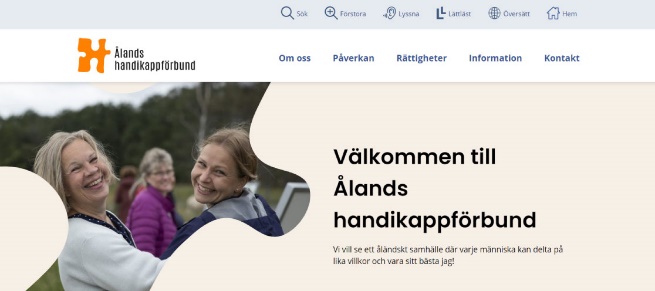 5.3.4. SocialskyddsguidenDen traditionella Socialskyddsguiden uppdaterades för att bli mera lättläst och tydlig. Guiden nås via förbundets hemsida www.handicampen.ax 5.3.5. Positiva gruppen/InspirationsträffarFörbundets stödgrupp Positiva gruppen bytte namn till Inspirationsträffar från och med hösten och fortsatte träffas under året. Träffarna leddes av förbundets vik. kommunikatör Emilia Liesmäki. Gruppens syfte har varit att erbjuda en plats för inspiration och diskussioner runt kaffebordet. Träffarna var öppna för alla men speciellt ville förbundet nå ut till personer som länge varit hemma, till exempel personer som är långtidssjukskrivna. Den sociala samvaron var viktig för deltagarna och tre tillfällen av tio avbokades på grund av corona under året eftersom det var svårt att ersätta träffarna med digitala träffar. Stöd och information till medlemsföreningarnaFörbundet erbjuder administrativt stöd till sina medlemsföreningar, i enlighet med ett antaget styrdokument. Servicen är omfattande och innefattar bland annat att förbundets receptionist/byråsekreterare och ekonomiansvariga erbjuder gratis tjänster till föreningarna eller vissa av dem med allt från att ta emot anmälningar till evenemang och hantera föreningarnas medlemsregister till bokföring, löneräkning och löneutbetalning samt hjälp vid uppgörande av budget och bokslut. Förbundet skickar ungefär en gång per månad ett månadsbrev, med samlad information från förbundet och annat aktuellt, per e-post till medlemsföreningarna. Under året skickades 11 månadsbrev. Dessutom ordnade förbundets kanslipersonal en föreningskväll 5.3 för att informera om förbundets verksamhet och presentera sig själva för medlemsföreningarna. Ett informationstillfälle om FPA:s förmåner för medlemsföreningarna 3.2.2020. Ca 15 personer deltog. Verksamhetsåret avslutades med en digital julhälsning till alla förbundets samarbetsparter. Julhälsningen gjordes som en videoinspelning med sång och musik tillsammans med Pelarduons Isabel Backman och Håkan Mansnerus.1.Förbundet och dess målsättningar22.Kansliet43.Personalen54.Samarbete65.Verksamhet75.1. Påverkansarbete75.1.2. Skrivelser, insändare och höranden85.1.3. Rättighetsutbildning105.1.4. Tillgänglighetsgruppen115.2. Personligt ombud för personer med funktionsnedsättning
115.3. Extern information och kommunikation125.3.1. Förbundets tidning125.3.2. Biblioteket125.3.3. Hemsida, Facebook och digitalt nyhetsbrev125.3.4. Socialskyddsguiden135.3.5. Positiva gruppen/Inspirationsträffar135.4. Stöd och information till medlemsföreningarna13